Муниципальный комитет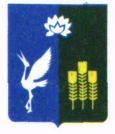 Прохорского сельского поселенияСпасского муниципального районаПриморского краяРешение07.10.2019			             с. Прохоры				       № 230О принятии положения «О налоге на имущество физических лиц в Прохорском сельском поселении»На основании Федерального закона от 06 октября 2003 года № 131-ФЗ «Об общих принципах организации местного самоуправления в Российской Федерации», статьи 61 Бюджетного кодекса Российской Федерации, статьи 12 Налогового кодекса Российской Федерации, Устава Прохорского сельского поселения, муниципальный комитет Прохорского сельского поселения РЕШИЛ:Принять положение «О налоге на имущество физических лиц в Прохорском сельском поселении» (приложение № 1 к настоящему постановлению»Признать утратившим силу решение муниципального комитета Прохорского сельского поселения Спасского муниципального района № 134 от 25 октября 2017 «Об утверждении Положения «О налоге на имущество физических лиц на территории Прохорского сельского поселения»».Признать утратившим силу решение муниципального комитета Прохорского сельского поселения Спасского муниципального района № 300 от 26 марта 2019 года «О внесении изменений в положение «О налоге на имущество физических лиц на территории Прохорского сельского поселения»», утвержденное решением муниципального комитета Прохорского сельского поселения Спасского муниципального района от 25.10.2017 № 134.Настоящее решение вступает в силу в силу с 01 января 2020 года, но не ранее, чем по истечении одного месяца со дня его официального опубликования и не ранее 1-го числа очередного налогового периода по налогу на имущество физических лиц.Контроль за исполнением настоящего решения возложить на главу администрации Прохорского сельского поселения Спасского муниципального района Приморского края.Глава Прохорского сельского поселения					Кобзарь В.В.Приложение № 1 к Решению Муниципального комитетаПрохорского сельского поселенияСпасского муниципального района Приморского края№230 от 07.10.2019 годаУТВЕРЖДЕНОРешением Муниципального комитетаПрохорского сельского поселенияСпасского муниципального района Приморского края№ 230 от 07.10.2019 годаПоложение «О налоге на имущество физических лиц в Прохорском сельском поселении1. Общие положения1.1. Настоящим Положением с 1 января 2020 года устанавливается и вводится на территории Прохорского сельского поселения Спасского муниципального района Приморского края налог на имущество физических лиц, определяются налоговые ставки, особенности определения налоговой базы, а также налоговые льготы, основания и порядок их применения.1.2 Категории плательщиков, объект налогообложения, налоговая база и порядок ее определения, налоговый период, порядок исчисления налога, порядок и сроки уплаты налога и другие элементы обложения налогом на имущество физических лиц определены главой 32 «Налог на имущество физических лиц» Налогового кодекса Российской Федерации.2. Особенности определения налоговой базы2.1 Налоговая база с 1 января 2020 года определяется в соответствии со статьей 403 «Порядок определения налоговой базы исходя из кадастровой стоимости объектов налогообложения» главы 32 «Налог на имущество физических лиц» Налогового кодекса Российской Федерации в отношении каждого объекта налогообложения как его как его кадастровая стоимость, внесенная в Единый государственный реестр недвижимости и подлежащая применению с 1 января года, являющегося налоговым периодом, с учетом особенностей, предусмотренных настоящей статьей.3. Налоговые ставки3.1 Ставки налога на имущество физических лиц, взимаемого на территории Прохорского сельского поселения Спасского муниципального района Приморского края, устанавливаются в следующих размерах:0,1 процента в отношении:жилых домов, частей жилых домов, квартир, частей квартир, комнат;объектов незавершенного строительства в случае, если проектируемым назначением таких объектов является жилой дом;единых недвижимых комплексов, в состав которых входит хотя бы один жилой дом;гаражей и машино-мест, в том числе расположенных в объектах налогообложения, указанных в подпункте 2 настоящего пункта;хозяйственных строений или сооружений, площадь каждого из которых не превышает 50 квадратных метров и которые расположены на земельных участках, предоставленных для ведения личного подсобного, дачного хозяйства, огородничества, садоводства или индивидуального жилищного строительства;2) 2 процентов в отношении объектов налогообложения, включенных в перечень, определяемый в соответствии с пунктом 7 статьи 378.2 Налогового кодекса Российской Федерации, в отношении объектов налогообложения, предусмотренных абзацем вторым пункта 10 статьи 378.2 Налогового кодекса Российской Федерации, а также в отношении объектов налогообложения, кадастровая стоимость каждого из которых превышает 300 миллионов рублей;3) 0,5 процента в отношении прочих объектов налогообложения.4. Налоговые льготы4.1. Право на налоговую льготу имеют категории налогоплательщиков, определенные статьей 407 «Налоговые льготы» главы 32 «Налог на имущество физических лиц» Налогового Кодекса Российской Федерации.4.2. Дополнительные налоговые льготы устанавливаются для следующих категорий налогоплательщиков:1)  Многодетные семьи - в порядке и размере, предусмотренном Порядком «О предоставлении налоговых льгот многодетным семьям», утверждаемым решением муниципального комитета Прохорского сельского поселения;4.3. Налоговая льгота предоставляется в размере подлежащей уплате налогоплательщиком суммы налога в отношении объекта налогообложения, находящегося в собственности налогоплательщика и не используемого налогоплательщиком в предпринимательской деятельности.4.4. При определении подлежащей уплате налогоплательщиком суммы налога налоговая льгота предоставляется в отношении одного объекта налогообложения каждого вида по выбору налогоплательщика вне зависимости от количества оснований для применения налоговых льгот.4.5 Налоговая льгота предоставляется в отношении следующих видов объектов налогообложения:1) квартира, часть квартиры или комната;2) жилой дом или часть жилого дома;3) помещение или сооружение, указанные в подпункте 14 пункта 1 ст. 407 Налогового Кодекса Российской Федерации;4) хозяйственное строение или сооружение, указанные в подпункте 15 пункта 1 ст. 407 Налогового Кодекса Российской Федерации;5) гараж или машино-место.4.6 Налоговая льгота не предоставляется в отношении объектов налогообложения, указанных в подпункте 2 пункта 2 статьи 406 Кодекса.4.7 Физические лица, имеющие право на налоговые льготы, установленные законодательством о налогах и сборах, представляют в налоговый орган по своему выбору заявление о предоставлении налоговой льготы, а также вправе представить документы, подтверждающие право налогоплательщика на налоговую льготу.4.8 Для предоставления дополнительных льгот категориям налогоплательщиков (или их полномочным представителям), указанным в п. 4.2. настоящего	Положения необходимо предоставить в налоговые органы: 1) Многодетные семьи – документы, предусмотренные Порядком «О предоставлении налоговых льгот многодетным семьям», утверждаемым решением муниципального комитета Прохорского сельского поселения